Home Learning Ideas for all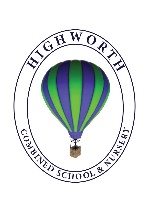 Wednesday 1st April 2020TTS Home Learning PacksThe TTS website has issued free Home Learning packs for the Early Years, KS1 and KS2.  There are a range of activities for your children to complete – they can be printed but you could also show your child the activity on a screen and then they can complete it in their Home Learning books.  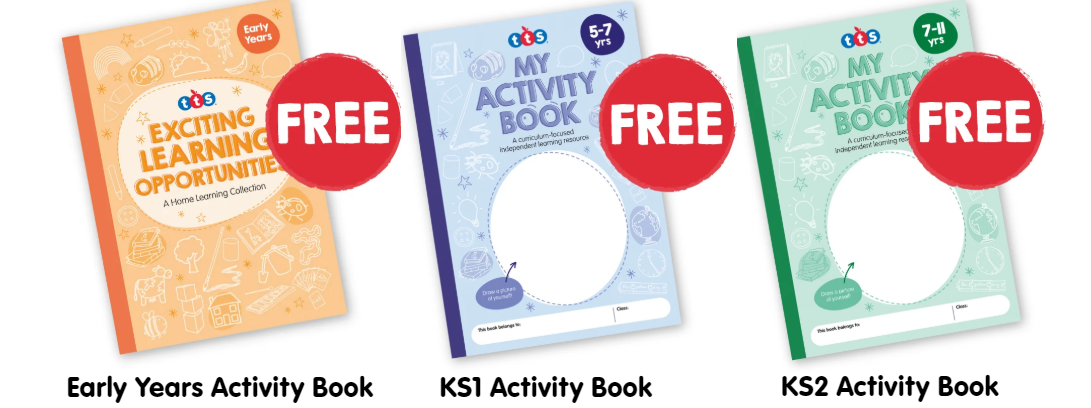 AudibleAudible are currently streaming hundreds of children’s classic stories online for free.  https://stories.audible.com/discovery/enterprise-discovery-21103929011?ref=adbl_ent_anon_ds_ds_dbb_0-0They can be listened to via a phone, tablet or on a computer.  You can listen to a wide variety of stories – Nursery Rhymes and Traditional Tales for the littlest listeners and Adventure Stories for inquisitive minds.  I wonder what your favourite story will be?  You might like to email your teacher and let them know!  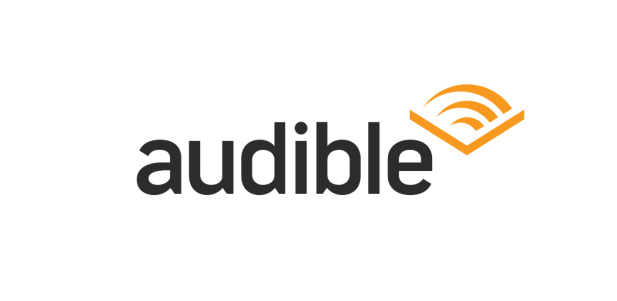 And finally, at 11.30am today, MC Grammar is live on YouTube! https://www.youtube.com/channel/UCP4cc9slwfk7942HXYlSKPg.  Expect rapping, rhyming, reading, laughing and learning! 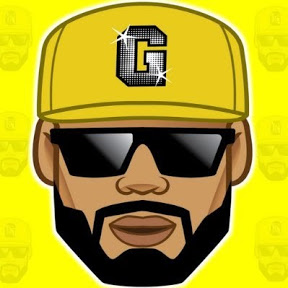 